78	AHrJn?cxn? ›l3blK: 10 TPEHHP0B09 H blX BAPldAHT0B 3K3AMEHAL(f10HHbIX PA60T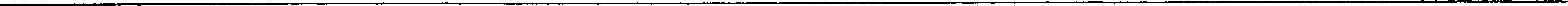      Wow, we’re going to have a great timel And what about the music? Are you going to have a DJ or a band — you know, live music?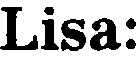 Steve: Do you remember  the DJ  I  had last year? Everybody  loved the music she played. So, I’ve askedher to come. She’s going to play all the latest hits and some classic Rock songs, too...Lisa:	Great  ...  And what about  your birthday cake? I remember  last year it  was in the shape of a guitar...Steve: Well, this year I’m going to have an ice cream cake in the shape of a motorcycle... What do you think about it?Lisa:	You’re always full of surprises... I’ve got to see it to believe it... Hey! You didn’t tell me what time the party starts.Steve: I’ve arranged it for eight o’clock. How does that sound?LWa:OK ... I guess... I’ve got volleyball practice until seven thirty, so I’ll be there at about half past eight...  Don’t cut the cake until  I get  there, OK?Steve: OK, we’ll wait for you, don’t worry...TEKCTai x ycT O? VACTHTask  2. You are going to take  part in a telephone  survey.  You  have to answer six questions.  Give fullanswers to the questions. Remember that you have 40 seconds to answer each question.Tapescript  for Task 2Electronic assistant: Hello! This is the electronic assistant of the Leisure Club. We kindly ask you to take part in our survey. We need to find out what teenagers think about spending their free time. Please answer our six questions. The survey is anonymous — you don’t have to give your name. So, let’s get started.Electronic assistant: How busy is your school timetable? Student:   	Electronic assistant: What after school activities do you take part in? Student:   	Electronic assistant: What household chores do you have? Student:	 Electronic assistant: How do you prefer to spend your free time? Student:   	Electronic assistant: Do you think that everyone should find time for meeting with relatives and friends? Why?Student:	 Electronic assistant: What  would  you do if  you  had more free time? Student:  	 Electronic assistant: This is the end of  the  survey. Thank  you very  much  for  your  time.BapuaHT 3TEKCTbI que  Ayqn  OBAHH93aqa xe 1Dialogue AA: How lovely these figures of dogs are! How many of them have you got?B:  Let  me see. About  a hundred.A:  How have they appeared on your  shelves?B:  Each one has its  own story. But the first dog was my  granny’s gift.Dialogue BA: You are packing your luggage, aren’t you?B: Yes, I am. My flight is in four hours. A: Where are you going this time?B: Africa. My dream has come true. It’s the only continent  I haven’t explored yet.TEKCTbI Avg  o3An  cEfi K PA3gEfl7 «A7gHPOBAHHE»  H 7CTHOfi hACTH	79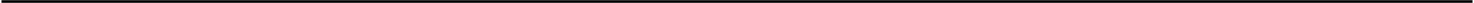 Dialogue CA: Let me see this album. The photos are wonderful. Who has taken them? B:  I myself.A: And who taught you to work in the Photoshop? B:  My elder brother did.Dialogue DA: I wonder if you’re going to be a sailor? B:  No,  not at all.A: Why do you have all these models of ships then? B:  I simply enjoy making them.3apaHae 2I spend most of my time doing odd jobs around the house. I really like painting and decorating, though  I can do most  things.  If  I  run  out  of  things  to do at  home,  I usually  offer  to help  the  neighbours.  I hate  having  nothing  to do. It  makes  me feel ill at ease.My parents always have people for dinner on Saturday nights, or we get invitations to have dinner with friends. Sometimes we go out to restaurants. We like Chinese food and there are also plenty of good Indian restaurants. By the way, I say ‘We’ because I rarely go out separately from my family. We are great friends and I feel equally comfortable in the company of  my parents’ friends.I go shopping. I adore it and I go shopping for clothes at least twice a month. My dad usually gives me a certain sum, and besides, I have taken a Saturday job. Of course, sometimes I haven’t got enough money. Then I go window shopping and decide what I’m going to buy when I’m rich.I go round the clubs, meeting friends, dancing, listening to music, that sort of thing. I try to go out every Saturday and stay out until about two or three. I just can’t stand staying at home. On weekdays I just have a short walk with my friends and try  to be in  bed by midnight. School success is important for me.In  the evening they watch television  mostly. My parents have never gone out  much. At first because I and later my sister were too young. Then they just got used to staying at home. We’ve got satellite TV so there are a lot of programmes to watch. Mum says it gives her something to talk about when she is at work the  next day.Susan:  Hello, Brad.3apaHan 3-8Brad:	Hello,  who is it?  I can’t  hear  you very well.Susan: It’s me, Susan. Guess what! I’m calling  from Cyprus.Brad:	Cyprus? You’re joking. What are you doing  there?Susan:  I’m here on holiday.  My parents wanted to surprise me. It’s a gift for my birthday.Brad:	Mmm,  you’re so lucky! When  did  you get there?Susan: Well,  we arrived  last  Tuesday  and  we are going  to stay  for  another  week.  The flight  was super! It was my first time on the plane! And when we got here,  we hired a car  because  we wanted  to tour  the  whole island.Brad: It  sounds great!  Who are  you there   with?Susan: Just with my parents. My aunt and uncle wanted  to come too, but they couldn’t leave  their  jobs.Brad: Well,  tell  me  a  bit  about  the  island.  What’s  the  weather like?Susan: It’s sunny every day, so it’s quite warm. I like it because I can go swimming and sunbathe all day long.  Actually,  it  rarely rains here	nothing  like  England.Brad:	So,  is your hotel  at  the  seaside resort?Susan: No, actually, it’s in the capital,  Nicosia. It’s a  beautiful  old hotel with a nice view of the city.Brad:	How about the people?Susan: Oh, they’re quite friendly and hospitable and most of them  speak English.  So, I don’t  have anyproblems,  even  if  I go alone.  But  I’ve also  made a few friends,  and we go cycling together.Brad: What is there to eat on the  island?Susan: Brad! You always think about food! Well, we have been to a couple of traditional restaurants for lunch where we had fish and vegetables. For dessert, we had oranges and figs with honey. It was very  nice.Brad:	That sounds delicious, but you know I prefer steaks.Susan:  I know.  Enough  about food!Brad:	OK,  what are  you doing tomorrow?80	AH rnn?cxn? fi3blK: 10 TPEHId P0B09 H blX BAPt1AHT0B 3K3ANEHAL( l0H H blX PA6OT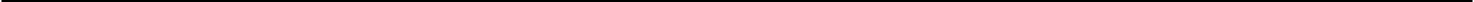 Susan: Tomorrow, we are going on a day cruise to a small island near Cyprus. It’s full of mountains. I’ll send you a postcard from there.Brad:	OK, have a nice time!Susan:  Thanks. See you next week! Bye!TEKCTbi x ycT	O? VACTHTask 2. You are going to take part in a telephone survey. You have to answer six questions. Give full answers to the questions. Remember that you have 40 seconds to answer each question.Tapescript  for Task 2Electronic assistant: Hello! This is the electronic assistant of the Club “Our Hobby”. We kindly ask you to take part in our survey. We need to find out what teenagers think about  having a hobby. Please answer our six questions. The survey is anonymous  — you don’t have to give your name. So, let’s get started.Electronic assistant: What do you usually do in your free time? Student:   	Electronic assistant: What hobbies do your friends and family members have? Student:   	Electronic assistant: Do hobbies  help or interfere  with studying?  What’s your opinion?Student:	 Electronic  assistant: How much  time do you spend  on  your hobby? Student:   	Electronic assistant: Do you think that everyone should find time for a hobby? Why? Student:   	Electronic assistant: What hobby would you start if you had more free time? Explain why. Student:   	Electronic assistant: This is the end of the survey. Thank  you very much  for  your time.Dialogue ABapna	T 4TEKCTbI Que  Aygn OBAHH93aga  ne 1A: My dear, you should have breaks or you’l1 spoil your eyesight. B:  I can’t stop, mum. The plot is so fascinating!A: But you should have time for other things to do. You can’t always live the lives of the bookish characters. B:  Maybe one day I’ll become a writer. That’ll  be real  life for  me.Dialogue BA: Could you help me with my choice? I can’t decide which instrument is better.B: They are both first—rate. But the one you are holding now can be used professionally.A: Really? I’ve never thought  about music as a profession.  For me it’s a wonderful pastime.B:  Then pay attention  to the instrument opposite you. It’s of good quality but a  little bit cheaper...Dialogue CA: What a wonderful portrait! Who is this woman? B:  She is my grandmother.A: I especially like the soft look of her eyes. What’s the name of the artist who painted your granny? B:  I did it myself.Dialogue DA: It’s terribly hot. Let’s go to the swimming pool.B: All right. I know that you are good at swimming. When did you begin doing it? A: I was five or six when my father started  teaching me.